Grade 12 Checklist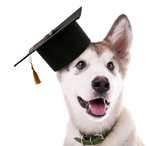    September / October / NovemberFind and store your Personal Education Number (PEN)Sign up for Remind Text @OKM2020 to 438-793-2670Identify a post-secondary plan through research (myBlueprint, Education Planner BC, School websites, etc…), post-secondary school visits and information sessions and meetings with school Counsellors or Career Life CoordinatorBegin research on post-secondary institutions with careful attention to deadlines and entrance requirements.Read and respond to correspondence from post-secondary institutionsFind the name and contact of a student recruiter so you have a personal contact at each of your schools to answer all of your questionsCreate a post-secondary planning file where you can keep your notes and researchCompile a list of your volunteer activities and community involvement for employment and scholarship applicationsKeep your essays and application responses in case you need to re-use them for other applicationsApply for your Social Insurance Number (if you don’t have one)Update your resume and cover letter. Obtain current referencesResearch scholarship and bursary opportunities and make a plan to apply as they become available. The information can be found on the Counselling Centre website and will be advertised through RemindCheck your post-secondary institutions for separate financial aid and awards applications. Every year, $100,000 + are un-claimed due to lack of applicationsMake a budget for next yearStart to prepare for Capstone http://www.careerlifeprograms.com/capstone.htmlCheck OKM Grad page for the year’s timeline (including grad photos, grad dates, grad tickets, yearbook quotes, etc…) Keep checking regularly for updates and exact dates, instructions etc. Grad Year at a GlanceGo to www.studenttranscripts.gov.bc.ca to create an account, to view your transcript, send your transcript to post-secondary institutions and allow access for your post-secondary institutions to view your grades (OKM DOES NOT DO THIS FOR YOU!). You can also access your provincial exam marks and numeracy assessment score, so check back regularlyAttend required Capstone prep sessionsGrade 12 Checklist  December / January / FebruaryBegin research on student housing if neededAttend a COBBS Bursary information session at your school (December)Apply for COBBS bursaries by school based deadline (January)Complete online courses by February 1 if being used for entrance by your post-secondary institution (check with you institution for their policy on DL courses)Attend any open houses, career fairs or other information sessions given by post-secondary institutionsBook Grad photo sessionAttend required Capstone prep session   March / April / May / JuneConfirm with your post-secondary institution on how to report your grades (either through Student Transcript Services or self-reporting)Complete yearbook quotes, baby photo, and report height for grad gown (March)Buy tickets to dinner/dance (March/April)Write grad stage talk (this is what will be read as you cross the stage at Convocation)Inquire about District Awards, BC Excellence Scholarship etc.Watch for correspondence form your post-secondary institution for any additional deadlinesRegister for classes at your post-secondary institution on the date and time given by the institution. Classes fill up quickly and there may not be alternative sections of the course you want or needPrepare for and attend grad ceremony (June)Make sure all current courses (online and in class) are in good standing. Students who are failing or at risk or failing may be taken off the grad list and therefore not be allowed to attend grad eventsAttend last mandatory Capstone prep sessionComplete required Capstone presentationGrade 12 students - it is YOUR responsibility to check websites and deadlines etc. as they change frequently!